											         1 April 2020Dear parents and carers, It is important that eligible pupils have continued access to free school meals during school closure.  The Department for Education (DfE) have developed a national voucher scheme to provide supermarket vouchers to the amount of £15 each week for every eligible pupil, starting this week.  These vouchers will be ordered via school using an online portal.  There are two different ways to access your voucher: For parents or carers who have a working email account which can be accessed, school will email an eCode which you then use to create an eGiftCard.  This can then be presented in-store using your smartphone.If a parent does not have a working email account, school can print an eGiftCard on your behalf and post it to your address or arrange collection from school.  This paper copy should then be presented at the checkout.The eGiftCards are redeemable at the following supermarkets:Morrisons           Tesco           Sainsbury’s           Asda           M&S           WaitroseWe are still awaiting the email link for these vouchers, but as I said yesterday we will get the scheme up and running as soon as we are able to do so.In the meantime, if your child is entitled to free school meals, it would be extremely helpful if you could email me at c.lodge@worthvalleyprimary.co.uk with your email address, the names of your children and your preferred supermarket to redeem the voucher.  This will significantly shorten the amount of time we need to spend contacting families for their details.  If you do not have a working email address we will contact you by phone to arrange for your voucher to be sent to you or collected from school.  Please bear with us as we have almost one hundred families to contact over the next couple of days.  Finally – this scheme does not currently apply to children in Year 2 or below under the Universal Free School Meal programme; it is for benefits-related free school meals only.Kind regards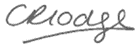 Miss LodgeHeadteacher